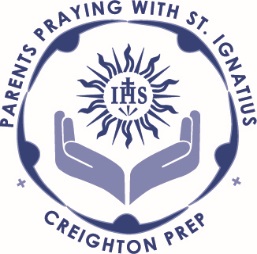 We pray for the intentions of Pope Francis this month:Pope’s Worldwide Prayer NetworkDoctors and their Collaborators in War Zones
For doctors and their humanitarian collaborators in war zones, who risk their lives to save the lives of others.We pray for Church leaders at all levels. 
ArchBishop George J. Lucas, The Midwest Jesuits, and the Jesuits at Creighton Prep: Fr. Thomas W. Neitzke, S.J., Fr. Kevin Schneider, SJ., Fr. Robert Tillman, SJ., Mr. Daniel Kennedy, SJ., Deacon Damian Czerniak, SJ.We pray for the Prep administrators, faculty and  staff   Student Support Services: Mr. Steve Monzu, Ms. Kristine Bope, Mr. Timothy Brooks, Mr. Allen Burrell, Ms. Christianne Clark, Mr. Kevin Kaminski, Mr. Tom Reinhart, Mr. Chris Searl, Fr. Robert Tillman SJ, Steve Wertzberger, Mrs. Bridget Cannon-Hale, Mr. Jeff Wellwood Dean’s Office: Mr. Mike Beacom, Mr. Sterling Brown, Mrs. Tiffany EvansWe pray for God’s guidance over the students at Prep and their many activities.
We pray for all Prep Alumni.  That they will continue to live out their faith in the community.
We pray for the boys celebrating birthdays:Add birthdays now Charles Magee, Paul Matthews, Brian/Tim Schulte, Matthew Thiel, Paul Owens.
We pray for the ill and deceased, For all deceased Creighton Prep alumni, all the souls in purgatory, and especially for our family and friends who we recall now.  May they rest in peace and the perpetual light shine upon them.
We pray for our intentions:  Add your own intentions now… Lord, we ask for the grace to defeat the demons, addictions and external forces at battle with our faith and beliefs. We ask all these in Jesus’ name.ACTSr. ExamsAnnual Awards CeremonyAP ExamsBASHIgnatian BreakfastService MassSenior ExamsBlood DriveChamber Choir AuditionsCMAB MeetingCreighton Prep Governing BoardDistrict Music ContestEastereBASHGood FridayLoyola Scholars Saturday InstituteMission Week Board Game and Spring Pep Rally?NHS InducttionNIE Y1NIE Y2BASH setupFaculty/Staff Holy Thursday RetreatPancake ManParents Praying with IgnatiusPrep Moms meetingPresident's Mass and BrunchPROMSAT TestSaturday JugSpring Music ConcertStudent Council Meeting